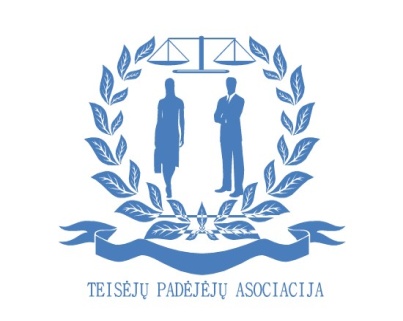 Visuomeninė organizacija, Gedimino pr. 40/1,  LT-01501 Vilnius,  tel. (8~5) 2663236,  faks. (8~5) 2663060, el. p.  Teisejupadejejai@gmail.comDuomenys kaupiami ir saugomi Juridinių asmenų registre, kodas 300519884TPA neeilinio visuotinio narių susirinkimo darbotvarkė2019-11-08 15.00 val. arba 2019-11-08 16.00 val. (pakartotinis)VilniusPradžia 15.00VNS posėdžiui pirmininkaujančio ir sekretoriaus rinkimai (pranešėja G. Daugėlaitė).TPA narių supažindinimas su valdybos patvirtintu galutiniu TPA narių sąrašu (pranešėja G. Daugėlaitė).Valdybos organų (valdybos, pirmininko) rinkimai (pranešėjas po posėdžio pirmininkaujančio rinkimų).Kandidatūros bus pateiktos artimiausiu metu (bus galimas išankstinis balsavimas raštu)Revizijos komisijos narių rinkimai (pranešėjas po posėdžio pirmininkaujančio rinkimų).Kandidatūros bus pateiktos artimiausiu metu (bus galimas išankstinis balsavimas raštu)Kiti klausimai (pranešėjas po posėdžio pirmininkaujančio rinkimų).Pabaiga 15.30